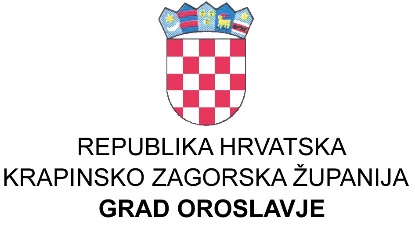 I Obrazac PR-RAS	Ukupni prihodi i primici u izvještajnom razdoblju od 01.01. do 31.12.2020. godine ostvareni su u iznosu od 17.458.001 kuna i u odnosu na isto razdoblje prošle godine povećani su za 3,4%.1. AOP 003 – Porez i prirez na dohodak – za 2020. planirano je 11.920.000 kn prihoda od poreza na dohodak koji je najznačajniji prihod proračuna. U 2020. godini ostvareno je 11.331.466,39 kn ove vrste prihoda što je u odnosu na plan 95,06%, a u odnosu na ostvarenje u istom razdoblju 2019. godine ostvareno je za 4,9% više ove vrste prihoda.2. AOP 018 – Porezi na imovinu - za 2020. planirano je 750.000,00 kn prihoda od poreza na kuće za odmor, poreza na korištenje JGP i  poreza na promet nekretnina. U izvještajnom razdoblju ostvareno je ukupno 777.093,73   kn ili 103,61% od planiranog, a svega 76,6% ostvarenja u odnosu  na  razdoblje prethodne godine. 3. AOP 024 – Porezi na robu i usluge – planirano je 200.000,00 kn, a naplaćeno je prihoda od poreza na potrošnju 193.694,11 ili 96,85% od planiranog i  svega 71,05% ostvarenja u odnosu  na  razdoblje prethodne godine. 4. AOP 054 – Pomoći proračunu iz drugih proračuna – planirano je  990.000 kn na godišnjem nivou, a do kraja godine realizirano je 637.484,13 kuna ili 64,39% od plana. U usporedbi s istim razdobljem protekle godine ostvareno je više za 488% .Povećanje se odnosi na kompenzacijske mjere  iz DP u iznosu od 448.080,33 kuna Planirana  su i realiziranje tekuće pomoći iz županijskog proračuna u iznosu od 26.260 kuna te 69.303,75 kuna za sufinanciranje nabave knjiga za osnovnu školu.5. AOP 057 – Pomoći od izvanproračunskih korisnika –nije bilo planirano.6. AOP 074 – Prihodi od financijske imovine – planirano je za 2020. godinu 1.110 kn,  a do 31.12. ostvareno je  11,15 kn prihoda kamate na depozite po viđenju.7. AOP 083 – Prihodi od nefinancijske imovine – planirano je 498.800 kn, a u izvještajnom razdoblju ostvareno je 409.954,18 kn ili 82% od plana. U odnosu na isto razdoblje prethodne godinu manji su za 18%. Odnose na prihode od Koncesije za odvoz komunalnog otpada u iznosu od 28.467,61 kuna, koncesije za dimnjačarske usluge u iznosu od 26.001 kuna, Prihodi od zakupa poslovnih objekata u iznosu od 240.040,70 kuna, prihod od iznajmljivanja društvenih domova i stambenih objekata (zaduženje prijašnjih godina-ovrha) u iznosu od 16.376,04 kuna, Prihoda od spomeničke rente u iznosu od 276,99 kuna,  naknade za elektroničku komunikacijsku infrastrukturu na nekretninama grada u iznosu od 78.112,86 kuna i Naknade za nezakonito izgrađene građevine u iznosu od 20.678,98 kuna koja je u usporedbi sa proteklom godinom naplaćena u manjem iznosu, a razlog tome je izdan manji broj rješenja u postupku legalizacije.8. AOP 106 – upravne i administrativne pristojbe – za 2020. godinu planirano je 60.000,00 kn prihoda a do  31.12. ostvareno je ukupno 48.738,40 kn ili 81,23% od planiranog, a u odnosu na proteklu godinu ostvareno je manje za 66%. Razlog manjoj realizaciji u 2020. godini je pandemija,   odnosi se od prihoda od korištenja javnih gradskih površina ( u iznosu od 25.062,70 kuna) od prodaje državnih biljega u iznosu od 10.347,14 kuna i  boravišne i turističke pristojbe  čije ostvarenje ovisi o broju turista prijavljenih u smještajnim objektima u iznosu od 13.328,56 kuna. 9. AOP 111 – Prihodi po posebnim propisima – planirani su u iznosu 404.100 kn, a ostvareno je 44.920,87 kn, a u odnosu na prethodnu godinu ostvarenje 11%. Strukturu ovih prihoda čine prihodi od vodnog doprinosa  koji su realizirani u iznosu 27.720,87 kn,  i prihodi od refundacija štete od osiguravajućeg društva u iznosu od 17.200 kn.10. AOP 119 – Komunalni doprinosi i naknade -  za 2020 godinu planirano je  2.900.850 kn, a do 31.12.2020. godine ostvareno je 1.859.821,37 kn ili 64% od plana. U usporedbi sa istim razdobljem prethodne godine ostvareno je povećanje za 74,8%. Odnose se na  prihodi od komunalnog doprinosa koji su ostvareni u iznosu 241.929,96 kn,Prihode od komunalne naknade za stambeni prostor u iznosu od 526.910,98 kuna, komunalne naknade za poslovni prostor u iznosu od 757.958,23 kuna, naknada za groblje (godišnja naknada) u iznosu od  231.49,85 kn te prihoda od ukopa i rezervacija grobnih mjesta u iznosu od 101.526,35 kuna.11. AOP 127 – donacije od  pravnih i fizičkih osoba izvan općeg proračuna - planirani su prihodi u iznosu od 21.500  kuna, ostvareni u iznosu od 54.281,60 kuna ili 252,47% U usporedbi sa istim razdobljem prethodne godine ostvareno je povećanje za 125%. Odnose se na kapitalne donacije građana i od trgovačkog društva za asfaltiranje cesta.12. AOP 147 -  Ostali prihodi – planirano je 10.000 kn godišnjim planom, a realizirano je 1.829,62 kn ili 18% u odnosu na plan. ( naplata troškova u postupcima ovrhe).13. AOP 303 -  Prihodi od prodaje proizvedene dugotrajne imovine – planirano je 29.000 kn godišnjim planom, a realizirano je 29.031,09 kn ili 100% u odnosu na plan. U usporedbi s istim razdobljem 2019. godine bilježimo pad za 23% . Odnosi se na sredstva od prodaje stanova na kojima postoji stanarsko pravo, a smanjenje sredstava je iz razloga što je većina stanova otkupljena.14. AOP 486 – Primljeni krediti od tuzemnih kreditnih inst. Izvan javnog sektora Godišnjim planom planirana su i realizirana primici od zaduživanja na financijski leasing u iznosu od 690.827 kuna.  15. AOP 492 – Primljeni krediti od trgovačkih društava i i obrtnika izvan javnog sektoraGodišnjim planom planirana su i realizirana primici od robnog kredita za uređenje prostora zakupa u Društvenim domovima u iznosu od 594.000 kuna.16. AOP 497 – Primljeni krediti od drugih razina vlasti Odnosi se na beskamatni zajam na ime povrata poreza na dohodak u iznosu od 774.658,39 kuna (Rok vraćanja je 15.06.2021. godine).Ukupni rashodi i izdaci poslovanja ostvareni su u iznosu od 16.519.894 kuna.  1. AOP 150 - Plaće za redovan rad -realizirano je 1.159.369 kn u odnosu na isto razdoblje prethodne godine isplaćeno je za 4,00% manje.2. AOP 155 – Ostali rashodi za zaposlene –  do 31.12. utrošeno je 71.704 kn , za 26% manje u usporedbi s istim razdobljem protekle godine.) U rashode ulaze  nagrada za uskrsne blagdane, bonus za uspješan rad, dar djetetu do navršene petnaeste godine života, regres za godišnji odmor, topli obrok. 3 . AOP 156 – Doprinosi na plaće –realizirano je 191.296 kn, u odnosu na isto razdoblje prethodne godine isplaćeno je za 4% manje. 4.  AOP 161 – Naknade troškova zaposlenima –do 31.12. realizirano je 37.978 kn,  u odnosu na s istim razdobljem 2019. godine rashodi su manji za 57%.,a rashodi se odnose i na  naknade za  prijevoz na posao i s posla , naknade za službeni  put i stručno usavršavanje zaposlenika, tečajeve i stručne ispite.5. AOP 166 – Rashodi za materijal i energiju –do 31.12. utrošeno je 620.794 kuna, u odnosno sa 2019. godinom to je za 3% više.6. AOP 174 – Rashodi za usluge –realizirani su u iznosu 2.788.386  kn ili 80% u usporedbi sa 2019. godinom.7. AOP 184 – Naknade troškova osobama izvan radnog odnosa -  do 31.12. utrošeno je  ukupno 494 kn.8. AOP  185 – Ostali nespomenuti rashodi poslovanja –u izvještajnom razdoblju je utrošeno 409.896 kn. U odnosu na proteklu godinu ovi rashodi manji su za 21%, a  odnose se na rad predstavničkih i izvršnih tijela, na premije osiguranja, na reprezentaciju, članarine, pristojbama i naknadama te trošku sudskog postupka.9. AOP 199 - Kamate za primljene kredite i zajmove –  izvršeno  je ukupno 30.233 kn za plaćanja po financijskom leasingu, tokom godine izvršena je nabava  novog traktora.10. AOP 207 – Ostali  financijski rashodi –do 31.12. realizirano  je 109.223 kn. U usporedbi sa 2019. godinom  ova vrsta rashoda manja je za 7%. (odnose se na usluge platnog prometa,  rashode za zatezne kamate, te za troškove i kamate za pool kreditu).11. AOP 216 – Subvencije –realizirano je 191.897 kn, u usporedbi sa prethodnom godinom realizacija je manja  za 67%.  U izvještajnom razdoblju isplaćene su subvencije poljoprivrednicima u iznosu 32.370 kn (odnose se na osjemenjivanje domaćih životinja) , subvencioniranje kamata za odobrene kredite malim i srednjim poduzetnicima u iznosu od 87.231,34 kuna te subvencije trgovačkim društvima i obrtnicima za rekonstrukciju i izgradnju u iznosu od 72.295,60 kuna (odnosi se na izvršenu kompenzaciju u korist komunalnog doprinosa)  12. AOP 228 – Pomoći unutar općeg proračuna –u izvještajnom razdoblju je realizirano 43.353 kn, u usporedbi sa proteklom godinom izvršeno je za 29% više. Odnosi se na tekuću pomoć Općini Gornja Stubica, temeljem zajedničkog organiziranja obavljanja poslova poljoprivrednog redara,  za plaću, troškove prijevoza na posao i s posla te druga materijalna prava.13.. AOP 231 – Pomoći proračunskim korisnicima drugih proračuna -   u izvještajnom razdoblju  realizirano je 708.671 kn, u usporedbi sa 2019. godinom u istom izvještajnom razdoblju, rashodi su veći za 14%. Odnosi se na isplate za JVP Gradu Zaboku, isplate drugim Dječjim vrtićima za sufinanciranje troškova vrtića,  isplate pomoći Srednjoj školi Oroslavje po ispostavljenim zahtjevima , isplate Osnovnoj školi po zahtjevima za financiranje redovite djelatnosti i po ugovorima za sufinanciranje po Programu produženog boravka u školi i financiranje  pomoćnice u nastavi.14. AOP 234 – Prijenosi proračunskim korisnicima iz nadležnog proračuna za financiranje redovne djelatnosti - u izvještajnom razdoblju  realizirano je 2.014.182 ,  ista realizacija u odnosu na prošlu godinu.  Odnosi se na isplate proračunskim korisnicima : Dječjem vrtiću Oroslavje -1.248.550,00, Otvorenom učilištu Oroslavje u iznosu od 113.034 kuna za redovnu djelatnost i Gradskoj knjižnici Oroslavje u iznosu od 625.600 kuna.15. AOP 253 – Ostale naknade građanima i kućanstvima iz proračuna –u izvještajnom razdoblju realizirano je  2.330.870 kn,  ista realizacija u odnosu na prošlu godinu, odnosi se: na troškove smještaja djece u privatnim vrtićima (povećan broj djece),  na  stipendije i školarine jer je povećani broj učenika i studenata koji su dobili stipendije, za nabavu školskih udžbenika za učenike Osnovne škole u 100% iznosu,  na rashod za prijevoz učenika i studenata radi  povećanja cijene prijevoza od strane prijevoznika, na isplatu naknade za novorođenčad.16. AOP 258 –Tekuće donacije –isplaćeno je 1.692.246 kn. Usporedbom sa 2019. godinom isplaćeno je manje donacija za 31% (nije bilo manifestacija uslijed kovida).  Isplate se odnose na donacije Udrugama s područja grada Oroslavja po odobrenim  Programima ili rješenjem gradonačelnika do 5000 kuna, Vjerskoj zajednici te DVD-ovima i Turističkoj zajednici grada Oroslavja.17. AOP 272 –Kapitalne pomoći –nije bilo realizacije18. AOP 355 - Građevinski  objekti –realizirano je 446.348 kn. Usporedbom s proteklom godinom smanjenje je u iznosu od 50%. Realizacija je manja iz razloga što su izostala sredstva od pomoći iz EU sredstava, a kredit koji je planiran za realizaciju djela troškova nije realiziran (očekuje se realizacija u ovoj godini).19. AOP 360 – Postrojenja i oprema –utrošeno je 319.597 kn . U usporedbi sa 2019. godinom to je smanjenje za 53%.20. AOP 369 – Prijevozna sredstva –utrošeno je 700.076 kn za nabavu novog traktora za potrebe vlastitog pogona  grada (na financijski leasing na 5 godina) te električnog bicikla (po programu mladih).21. AOP 382 – Nematerijalna proizvedena dugotrajna imovina –realizirano je 9.375 kuna.Odnosi se na troškove izrade prostornog plana.22 AOP 394 – Dodatna ulaganja na građevinskim objektima –do 31.12. utrošeno je 2.379.347 kn ili 288% više u usporedbi sa 2019. godinom . Odnosi se na asfaltiranje cesta (čija je realizacija djelomično  izostala jer nije došlo do realizacije dugoročnog kredita iz kojeg je planirana realizacija asfaltiranja svih nerazvrstanih cesta na području grada Oroslavja), te ulaganje u Društvene domove.23. AOP 595 - Otplate glavnice primljenih zajmova u iznosu od 169.509  kuna odnosi se na otplate glavnice po financijskom leasingu za nabavu traktora i gospodarskog vozila .24. AOP 602 – Otplate glavnice primljenih zajmova u iznosu od 88.800  kuna odnosi se na otplate glavnice robnog kredita za uređenje prostora zakupa u Društvenim domovima II  Obrazac „OBVEZE“	Stanje obveza na dan 31.12.2020. godine iznosi 4.550.544 kuna, od čega su  nedospjele obveze u iznosu od  2.879.672  kuna.Međusobne obveze proračunskih korisnika u iznosu od 209.484 kuna odnose se na:-  59.415,57    kuna – obveza za stanove (55%),- 15.000,00 kuna -    po ugovoru-  30.690,99 kuna – dječje jaslice-  29.099,63 kuna – OŠ - pomoćnica u nastavi, produženi boravak-    7.553,05  kuna – sufinanciranje  poljoprivrednog redara-   67.725   kuna – OŠ – Školska kuhinjaIII  Obrazac „P-VRIO“U Obrascu P-VRIO evidentira se promjena u obujmu imovine.Iskazni iznos od 1.040.399 kuna odnosi se:Povećanje vrijednosti opreme u iznosu od 89.115,99 kuna prema Ugovoru o dodjeli bespovratnih sredstava od Fonda za zaštitu okoliša za nabavu  spremnika za odvojeno prikupljanja otpada,Otpis potraživanja u iznosu od 951.283,50 kuna (kojima je dospijeće do 31.12.2016) godine prema Odluci o rezultatima godišnjeg popisa.IV  Obrazac RAS-funkcijskiSadrži rashode razvrstane prema njihovoj namjeni. Razvrstavaju se  rashodi poslovanja razreda 3 i rashodi za nabavu nefinancijske imovine razreda 4, a izdaci za financijsku imovinu i otplatu zajmova (razred 5) ne uključuje se u ovaj obrazac. Također nisu uključeni rashodi- transferi proračunskim korisnicima (AOP234 PR-RAS-a).V  Obrazac „BILANCA“U prilogu obrasca nalaze se prilozi:- Popis potraživanja na dan 31.12.2020 (analitika)- Popis sudskih sporova u tijeku.- Tabela obveza.VI JAMSTVA							Sukladno članku 4. Pravilnika o polugodišnjem i godišnjem izvještaju o izvršenju proračuna (NN 24/2013) Polugodišnji i godišnji izvještaj o izvršenju proračuna sadrži  izvještaj o danim jamstvima i izdacima po jamstvima. U razdoblju od 01.01.2020. do 31.12.2020. godine Grad nije imao danih jamstava ni izdataka po jamstvima.                                                                                                                                PROČELNICA                                                                                                                          Zdenka Knezić, ing.građ.OIB:86505626714Broj RKP-a00028549Matični broj:02581442Razina:22Šifra djelatnosti:8411Šifra grada311e-pošta:grad-oroslavje@kr.t-com.hrBILJEŠKE UZ FINANCIJSKE IZVJEŠTAJEBILJEŠKE UZ FINANCIJSKE IZVJEŠTAJEBILJEŠKE UZ FINANCIJSKE IZVJEŠTAJEBILJEŠKE UZ FINANCIJSKE IZVJEŠTAJEBILJEŠKE UZ FINANCIJSKE IZVJEŠTAJEBILJEŠKE UZ FINANCIJSKE IZVJEŠTAJEZa razdoblje od  01. siječnja 2020. - 31.prosinca 2020. godineZa razdoblje od  01. siječnja 2020. - 31.prosinca 2020. godineZa razdoblje od  01. siječnja 2020. - 31.prosinca 2020. godineZa razdoblje od  01. siječnja 2020. - 31.prosinca 2020. godineZa razdoblje od  01. siječnja 2020. - 31.prosinca 2020. godineZa razdoblje od  01. siječnja 2020. - 31.prosinca 2020. godine